GAMBARAN KARAKTERISTIK BERMAIN PADAANAK PRASEKOLAH (USIA 4-6 TAHUN)KARYA TULIS ILMIAHDiajukan Sebagai Salah Satu Syarat Untuk Memperoleh Gelar Ahli Madya KeperawatanRISTA MELIANI10117037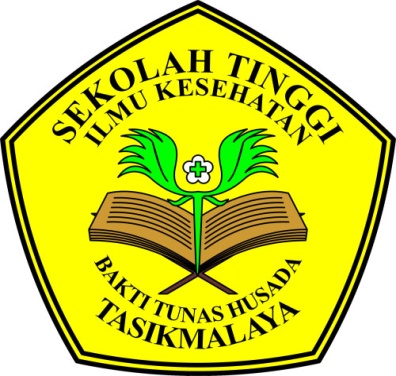 PROGRAM STUDI D-III KEPERAWATANSEKOLAH TINGGI ILMU KESEHATANBAKTI TUNAS HUSADATASIKMALAYA2020ABSTRAKGAMBARAN KARAKTERISTIK BERMAIN PADA ANAK PRASEKOLAH (USIA 4-6 TAHUN)Rista Meliani ¹, Yayah Syafariah ², Enok Nurliawati ³Prodi DIII Keperawatan STIKes Bakti Tunas Husada TasikmalayaBermain merupakan sarana anak untuk belajar mengenal lingkungan dan merupakan kebutuhan yang paling penting dan mendasar bagi anak khususnya untuk anak usia dini, melalui bermain anak dapat memenuhi seluruh aspek kebutuhan perkembangan. Berdasarkan hal tersebut maka saya tertarik untuk melaksanakan telaahan literatur tentang karakteristik bermain pada anak prasekolah. Tujuan penelitian ini adalah mengidentifikasi konsep/teori atau penelitian tentang karakteristik bermain pada anak prasekolah (usia 4-6 tahun). Metode penelitian yang digunakan adalah telaah literatur. Sumber yang digunakan adalah sumber primer dimana sumber tersebut diperoleh dari buku rujukan sebanyak 5 buah dan artikel penelitian yang  relevan sebanyak sepuluh buah yang diperoleh dari google schoolar. Hasil penelitian menunjukkan bahwa karakteristik bermain pada anak prasekolah meliputi : skill play, dramatic play/role play, cooperative play, dan assosiative play. Keuntungan dan fungsi bermain yaitu meningkatkan keterampilan sosial, keterampilan bicara anak, pengembangan kemampuan motorik, kreativitas anak, menurunkan kecemasan anak, meningkatkan intake makan anak, dan mempengaruhi keterampilan sosial emosional anak. Jadi terdapat pengaruh bermain terhadap perkembangan anak.Kata Kunci : Karakteristik bermain, prasekolahAbstractPlay is a means for children to learn about the environment and is the most important and fundamental need for children, especially for young children, through playing children can meet all aspects of developmental needs. Based on this, I am interested in conducting a literature review on the characteristics of play in preschool children. The purpose of this study is to identify concepts / theories or research on the characteristics of play in preschool children (ages 4-6 years). The research method used is a literature review. The source used is the primary source where the source is obtained from a reference book as many as 5 pieces and relevant research articles as many as ten pieces obtained from Google Schoolar. The results showed that the characteristics of play in preschoolers include: skill play, dramatic play / role play, cooperative play, and associative play. The advantages and functions of play are increasing children's social and speaking skills, developing motor skills, children's creativity, reducing children's anxiety, increasing children's food intake, affecting children's emotional social skills. So there is the influence of play on children's development.Keywords: Characteristics of play, preschool